Temat dnia: ZABAWY BABCI I DZIADKARANEKLubię się bawić – zabawa wybranymi przez dziecko zabawkami, w wybranym kąciku tematycznym wdrażanie do przestrzegania ustalonych zasad zabawyStary niedźwiedź mocno śpi – zabawa ruchowa ze śpiewemhttps://www.youtube.com/watch?v=T0PTWvS08B4) - utrwalanie zabawy, w którą bawili się rodzice i dziadkowiePo drabinie – zabawa ruchowa z elementem równowagiNa podłodze rodzic nakleja z papierowej taśmy malarskiej wzór drabinki. Zadaniemdzieci jest sprawne przejście po kolejnych szczebelkach drabiny.Propozycja wpisu w dzienniku zajęć:ZAJĘCIE DYDAKTYCZNEZabawy kołowe ze śpiewem: „Mam chusteczkę haftowaną”- https://www.youtube.com/watch?v=o_V4QCTrnLA „Kółko graniaste”– https://www.youtube.com/watch?v=K6xLVQslAA8
Cele:- rozwijanie podstawowych zdolności muzycznych: wokalnych, słuchu, poczucia rytmu, utrwalanie zabaw. 
Kiedy mama i tata byli dziećmi…- opowiadanie rodzica o dawnych zabawkachi zabawach z okresu dzieciństwa rodziców, babci i dziadka - uświadomienie dzieciom, że rodzice, babcia i dziadek też kiedyś byli dziećmi i mieli swoje ulubione zabawy i zabawki.Utrwalanie zabaw, w które bawili się rodzice i dziadkowieMam chusteczkę haftowaną - utrwalenie słów i omówienie przebiegu zabawy-następnie wspólna zabawa w rodzinie.Mam chusteczkę haftowaną, co ma cztery rogi,kogo kocham, kogo lubię, rzucę mu pod nogi.Tej nie kocham, tej nie lubię, tej nie pocałuję,a chusteczkę haftowaną tobie podaruję.Wszyscy stoją w kręgu i śpiewają piosenkę. Dziecko, z chusteczką w ręku chodzi wewnątrzkręgu i wybiera kogoś z kręgu, przed którym rzuca chusteczkę. Wybrana  osoba przejmujerolę i chodząc wewnątrz kręgu wybiera kolejną.Kółko graniaste - utrwalenie słów i omówienie przebiegu zabawy-następnie wspólna zabawa w rodzinie.Kółko graniaste, czworokanciasteKółko nam się połamało,Cztery grosze kosztowało,A my wszyscy BĘC!Wszyscy tworzą koło chwytając się za ręce i śpiewają piosenkę i idąc po kole. Na słowo BĘCPrzykucają lub delikatnie przewracają się.Wyjście na podwórko – zabawa ruchowa:Raz, dwa, trzy – Baba Jaga patrzy! - wdrażanie do udziału w zabawach zespołowych, oraz do  przestrzegania zasad zabawy.Jest to grecka zabawa popularna w Polsce pod tą nazwą. Jedna osoba to Baba Jaga, którastojąc do dzieci tyłem, woła: „Raz, dwa trzy, Baba Jaga patrzy”. W tym czasie dzieci szybkobiegną w jej stronę. Na słowo „patrzy” Baba Jaga odwraca się. Kto nie zdołał zatrzymać sięw bezruchu, wraca na start, natomiast kto pierwszy dotknie Baby Jagi, ten zajmuje jej miejsce.W zabawę można bawić się w domu i na powietrzu.POPOŁUDNIECiuciubabka – zabawa ruchowa - wdrażanie do zgodnej zabawy w zespole.Dziecko zostaje ciuciubabką, której zasłania się oczy. Pozostałe osoby otaczają ciuciubabkę,która na hasło „łap nas!” dąży do złapania jednego z uczestników gry nie odsłaniającswoich oczu i starając się kierować tylko dochodzącymi głosami: tutaj, tu jestem.Dzieci poruszają się tylko po wyznaczonym terenie np. na dywanie. Podczas zabawy niebiegamy, tylko chodzimy. Do zasłonięcia oczu można wykorzystać opaskę do włosówz elastycznej tkaniny.Kryjówka w kartonie –zabawa pobudza wyobraźnię i inwencję twórczą dzieckaZwykły karton przyniesiony ze sklepu daje nieskończone możliwości zabawy. Pobudza wyobraźnię i pomysłowość dziecka- jeśli jest dość duży- może być znakomitą kryjówką, może służyć jako łódź, ciężarówka, garaż lub myjnia samochodowa. Można go nosić na grzbiecie, jak wielbłąd nosi garb, na głowie – jak robią to panie z Afryki, może też stać się skorupą żółwia. Im więcej pomysłów na wykorzystanie kartonu, tym lepiej!
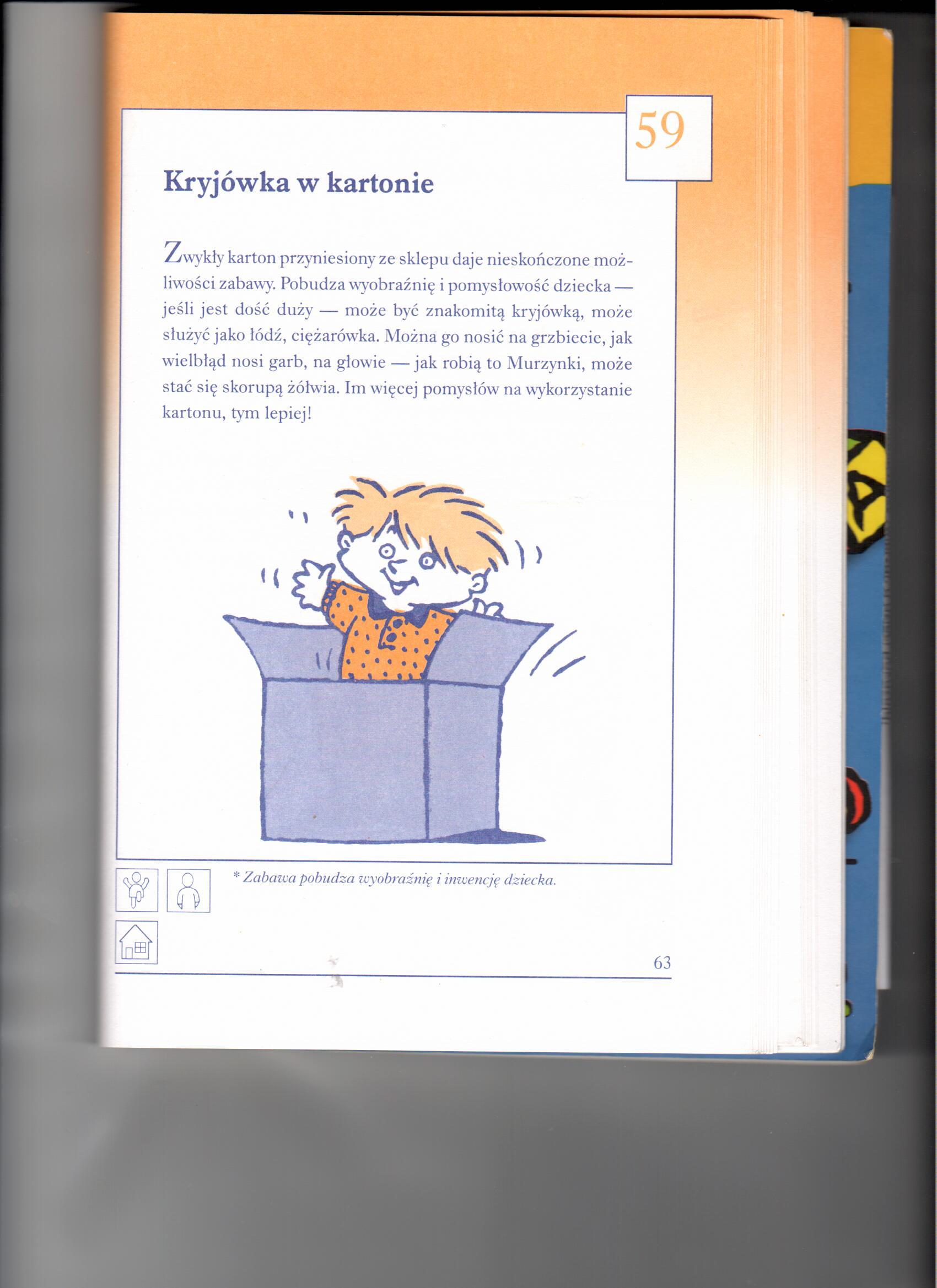 